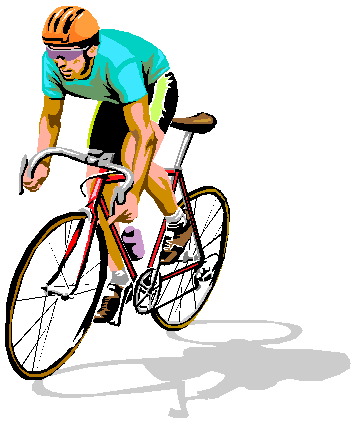 Stichting Wielerronde ZuidlandOrganiseert  op zaterdag  27 augustus 2022                                    de68e Wielerronde van ZuidlandProgramma zaterdag 27 augustus 2022 met start en finish in de Raadhuisstraat te Zuidland11.00 uur	Dikke Banden Race voor jeugd van 7 t/m 12 jaar     div. afstanden12.00 uur 	Nieuwelingen						40km.13.15 uur 	Sportklasse en Startlicentie houders			50km.14.45 uur 	Amateur, Belofte, Elite en Professionals-B  		80km.17.00 uur 	Ploegentijdrit (4 renners m en/of v ) recreanten met en zonder licentieBeste sponsor.Stichting Wielerronde Zuidland wil dit jaar op zaterdag 27 augustus de 68e Wielerronde van Zuidland organiseren. Vorig jaar was ondanks de Corona maatregelen een heel geslaagde editie. Dat willen we dit jaar doorzetten met als extra voor de jeugd een dikke banden race. Vele toppers zijn ooit hun carrière met dit soort races begonnen. We kunnen helaas niet zonder de hulp van vele sponsoren om dit evenement mogelijk te maken. Bij deze willen we u dan ook vragen ons te steunen met een financiële bijdrage. Uw ondersteuning is onze motivatie hier een mooi evenement van te maken. Indien u ons (opnieuw) wilt steunen zullen wij hiervoor uw bedrijfsnaam promoten via de speaker op de wedstrijddag. Tevens plaatsen wij uw bedrijfslogo (indien aanwezig) en gegevens op onze site www.wielerrondevanzuidland.nl  welke het gehele jaar online is. Voor de wedstrijddag wordt er een programmaboekje gemaakt waarin tevens uw logo met bedrijfsgegevens worden vermeld. (indien gewenst)Om nog extra aandacht te genereren is het mogelijk een vlag of hekdoek tbv reclame aan te leveren.Deze zal op de wedstrijddag worden opgehangen.Op verzoek verzorgen wij graag een factuur voor u waarna u deze kunt voldoen.Tevens kunt u uw bijdrage contant betalen of overmaken op onze Bankrekening; NL66RABO0375965823   T.n.v. Stichting Wielerronde Zuidland.Uw bijdrage in 2021 bedroeg;        €…………………………………………Indien u ons wilt steunen vragen wij u de achterzijde van dit blad in te vullen cq te controleren zodat wij aan uw wensen kunnen voldoen en de juiste bedrijfsinformatie hebben voor verdere verwerking.Bij voorbaat dank voor uw bijdrage in 2022.Namens de Stichting Wielerronde van Zuidland.Secretariaat p/a Mr PJ Oudweg 13   3214 XN  Zuidland.E-mail adres; rondevanzuidland@hotmail.com Zie voor nadere info, foto’s, uitslagen ed;  www.wielerrondevanzuidland.nl   en 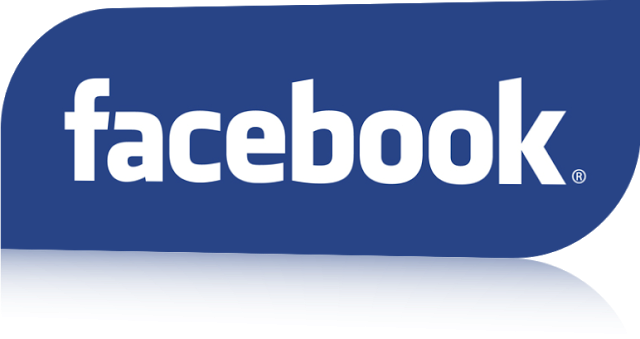 Met vriendelijke groeten,Stichting Wielerronde ZuidlandArie Lugtenburg, voorzitter.Tav.		:………………………………Adres		:………………………………		Postcode	:…………………………Woonplaats	:………………………………		Telefoon	:…………………………Is de bovenstaande informatie de juiste? 					Ja / Nee	Zo nee dan graag de juiste info verstrekken. Zie ruimte  onderaan.  Mag deze informatie gebruikt worden voor reclame doeleinden? 		Ja / Nee	       Wenst u een factuur van uw bijdrage á  € …………. te ontvangen?            Ja / Nee.Te naam stelling factuur:Naam		:……………………………………………………………………………Tav		:……………………………………………………………………………Adres		:……………………………………………………………………………Woonplaats	:……………………………………………………………………………E-mail   	:……………………………………………………………………………. Wenst u een hekdoek aan te leveren tbv reclame?                               	Ja / NeeWenst u een vlag aan te leveren tbv reclame?	                             	Ja / NeeZo ja, dan graag afgeven uiterlijk 26-8-2022 bij;A. Lugtenburg Drogendijk 4 Zuidland.Wij zorgen dat deze vlag en/of doek wordt terug bezorgd.Bent u niet in het bezit van een reclame doek.Dan kunnen wij deze voor u verzorgen.Afmeting doek voor op een dranghek 73 x 215 cm.Opdruk in overleg vast te stellen. Kosten € 30,- per stuk.	                       Ja / Nee(2 st € 45,- / 3 st € 60,- / 4 st € 80,- / 5 st € 95,-)Aangepaste bedrijfsinformatie; ( of stuur nieuwe tekst en/of logo als bijlage mee ) ………………………………………………………………………………………………………………..………………………………………………………………………………………………………………..………………………………………………………………………………………………………………..………………………………………………………………………………………………………………..Graag mailen naar: rondevanzuidland@hotmail.comBijlage 39A. LOGOBedrijfsinformatie